Het beroep= werk dat iemand doet.De archeoloog= Iemand die oude dingen opgraaft en onderzoekt.De suppoost= de bewaker bij een museum.De fotograaf= iemand die voor zijn beroep foto’s maakt.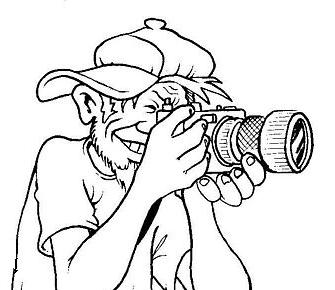 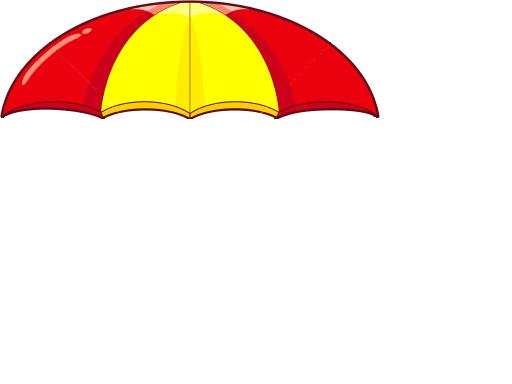 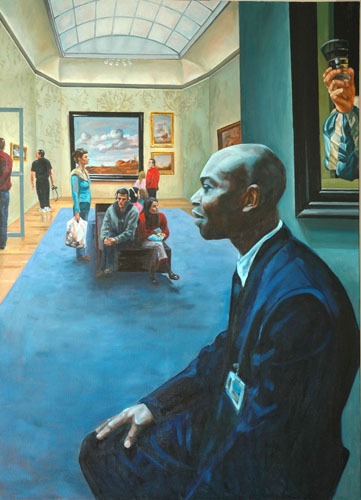 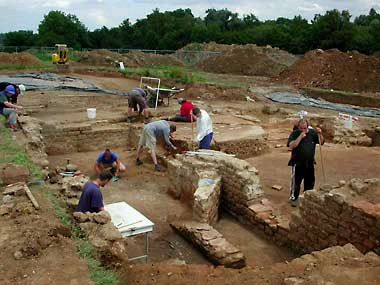 